Благоустройство (капитальный ремонт) придомовой территории многоквартирного жилого дома, расположенного по адресу: пгт. Промышленная, ул. Механическая, д. 1, 3Благоустройство (капитальный ремонт) придомовой территории многоквартирного жилого дома, расположенного по адресу: пгт. Промышленная, ул. Механическая, д. 1, 3Благоустройство (капитальный ремонт) придомовой территории многоквартирного жилого дома, расположенного по адресу: пгт. Промышленная, ул. Механическая, д. 1, 3Благоустройство (капитальный ремонт) придомовой территории многоквартирного жилого дома, расположенного по адресу: пгт. Промышленная, ул. Механическая, д. 1, 3Благоустройство (капитальный ремонт) придомовой территории многоквартирного жилого дома, расположенного по адресу: пгт. Промышленная, ул. Механическая, д. 1, 3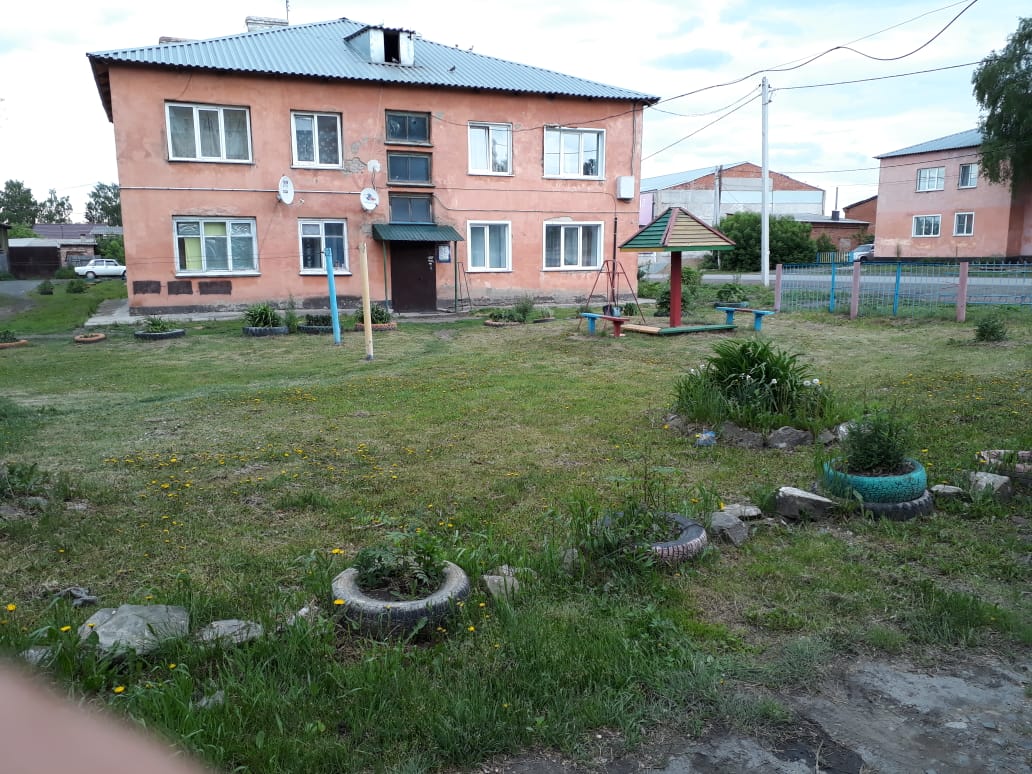 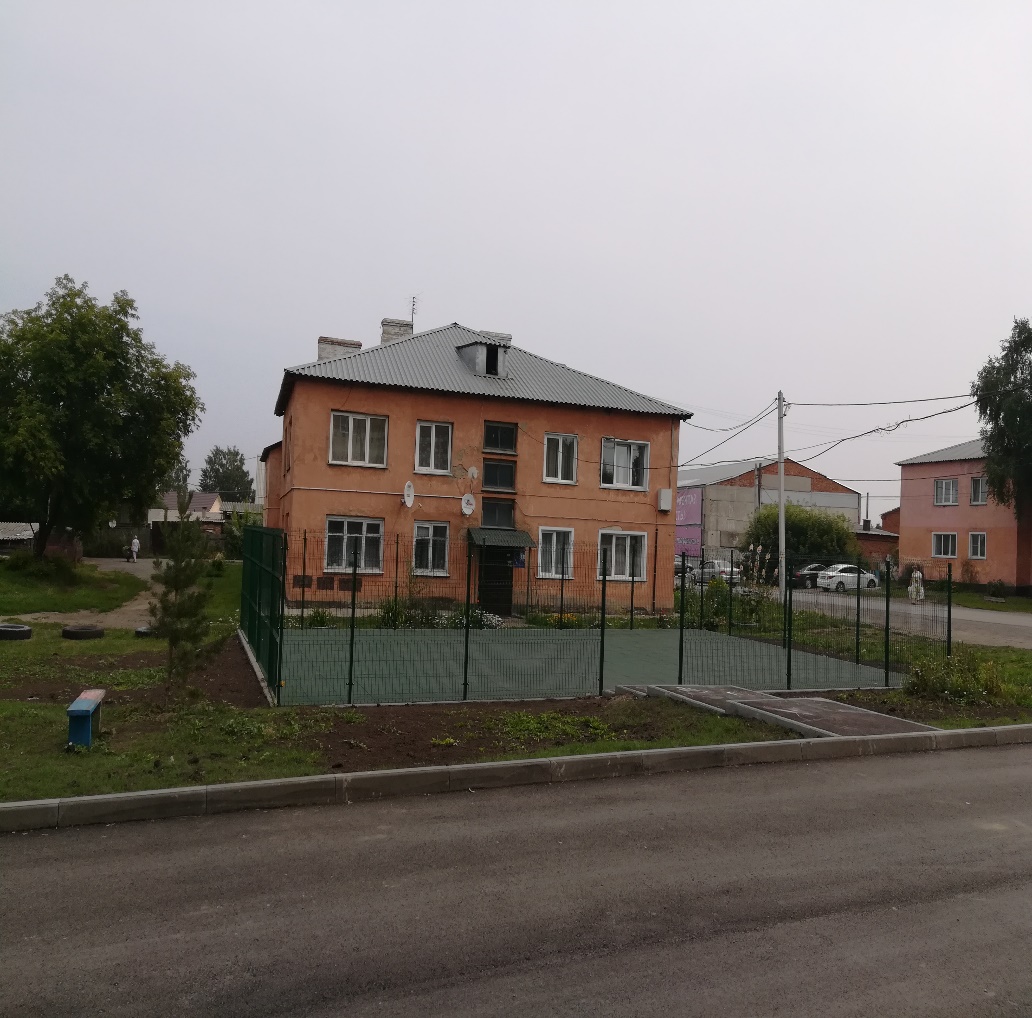 Фото доФото послеФото доФото после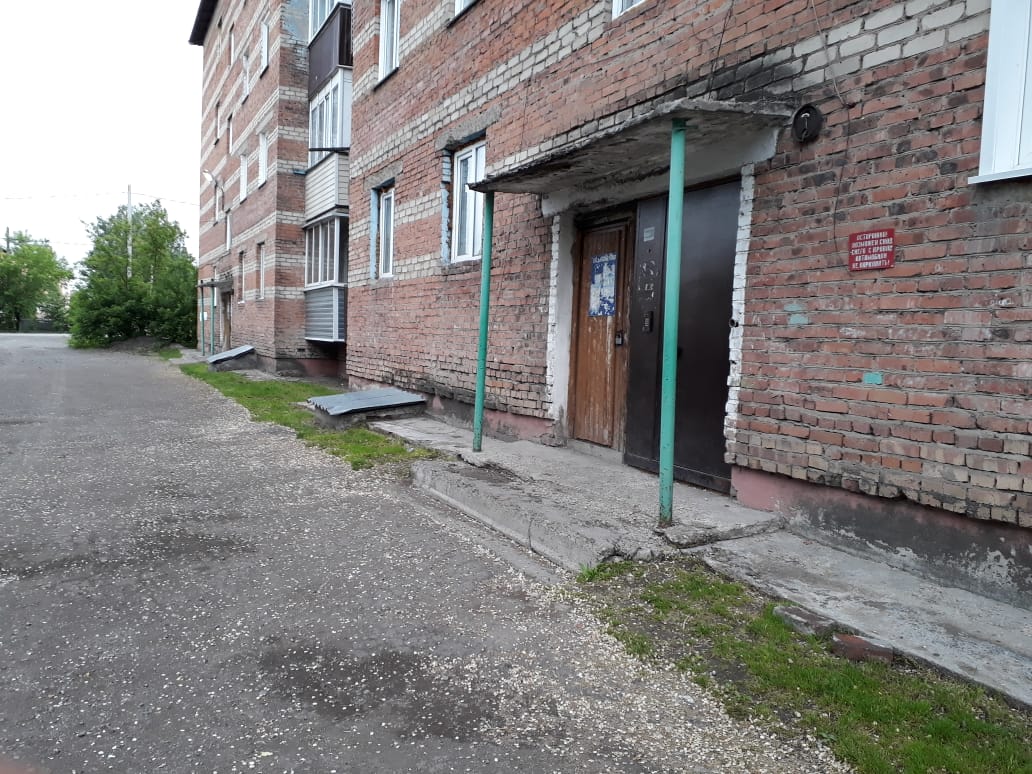 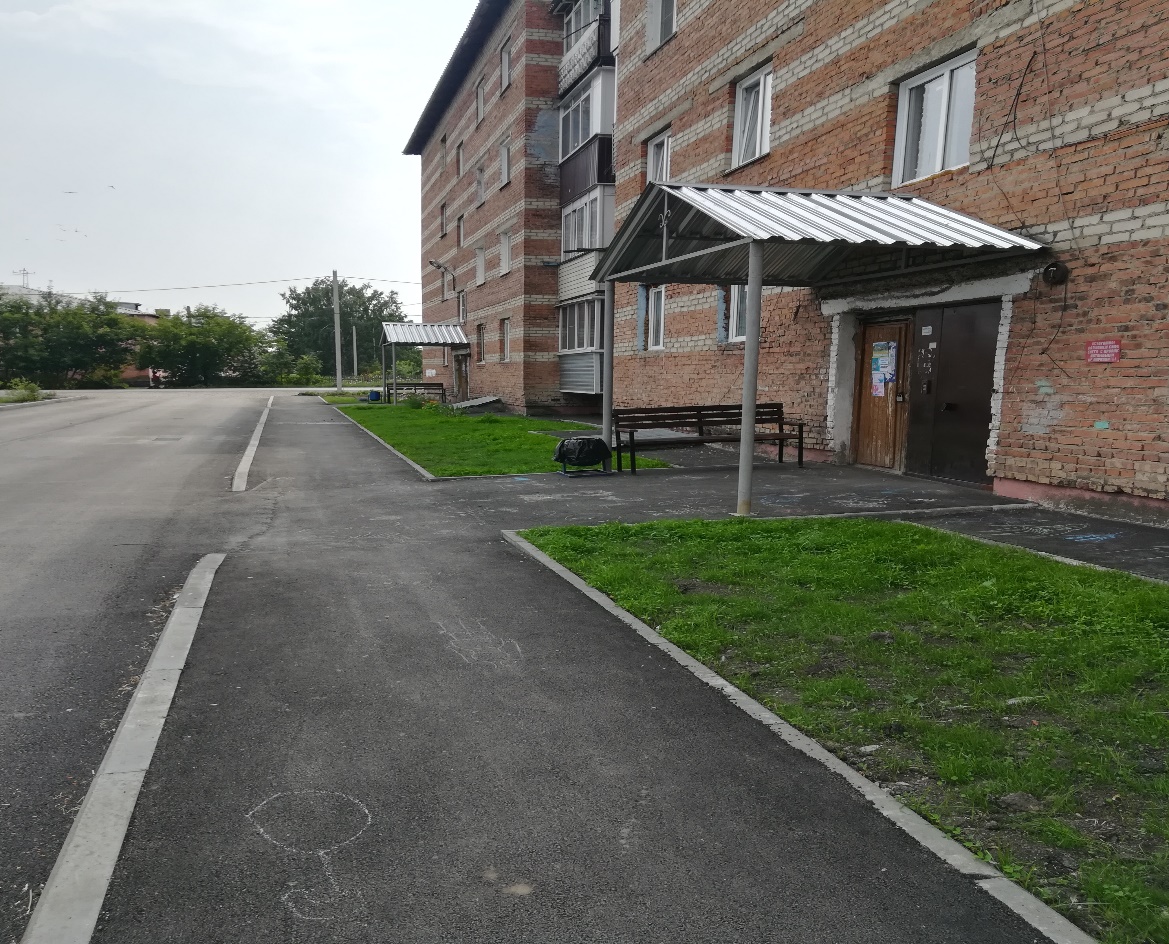 Фото доФото после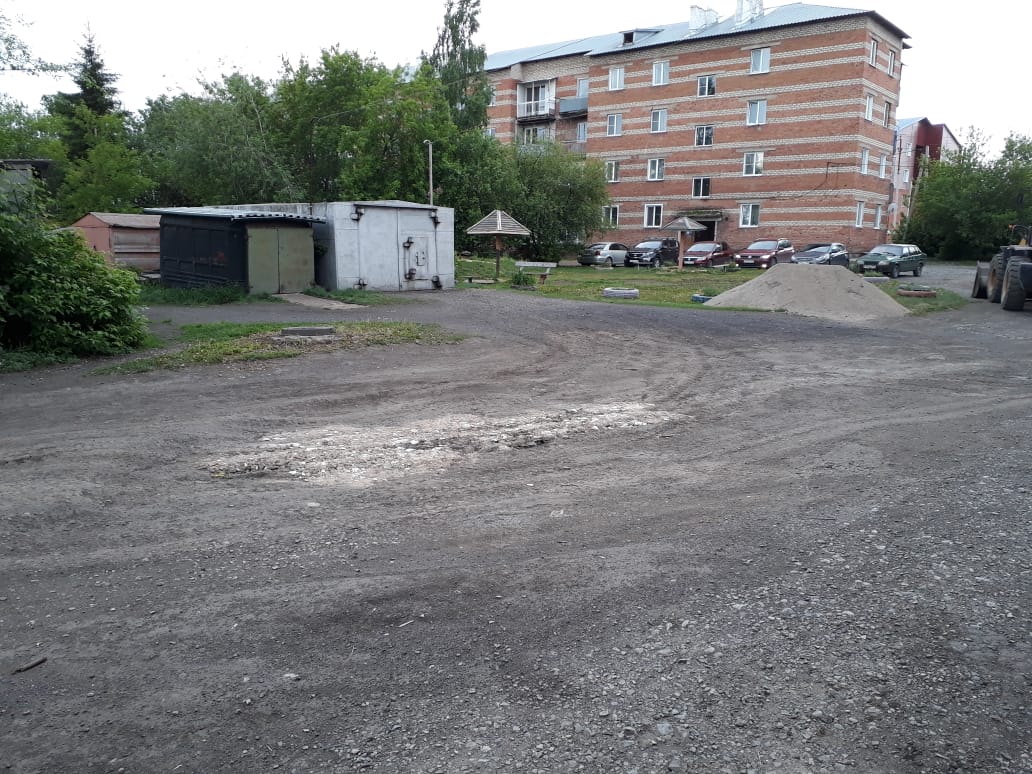 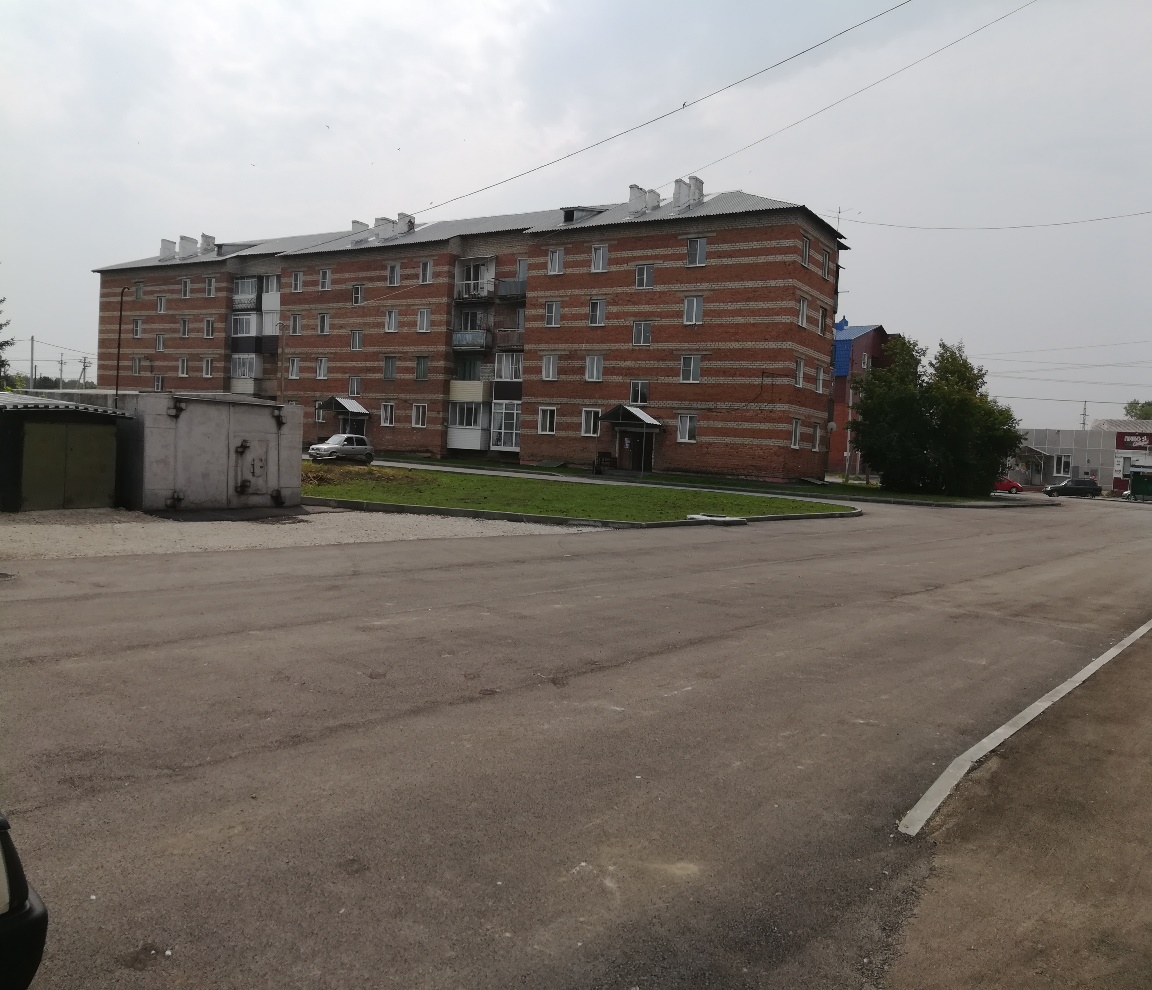 Фото доФото после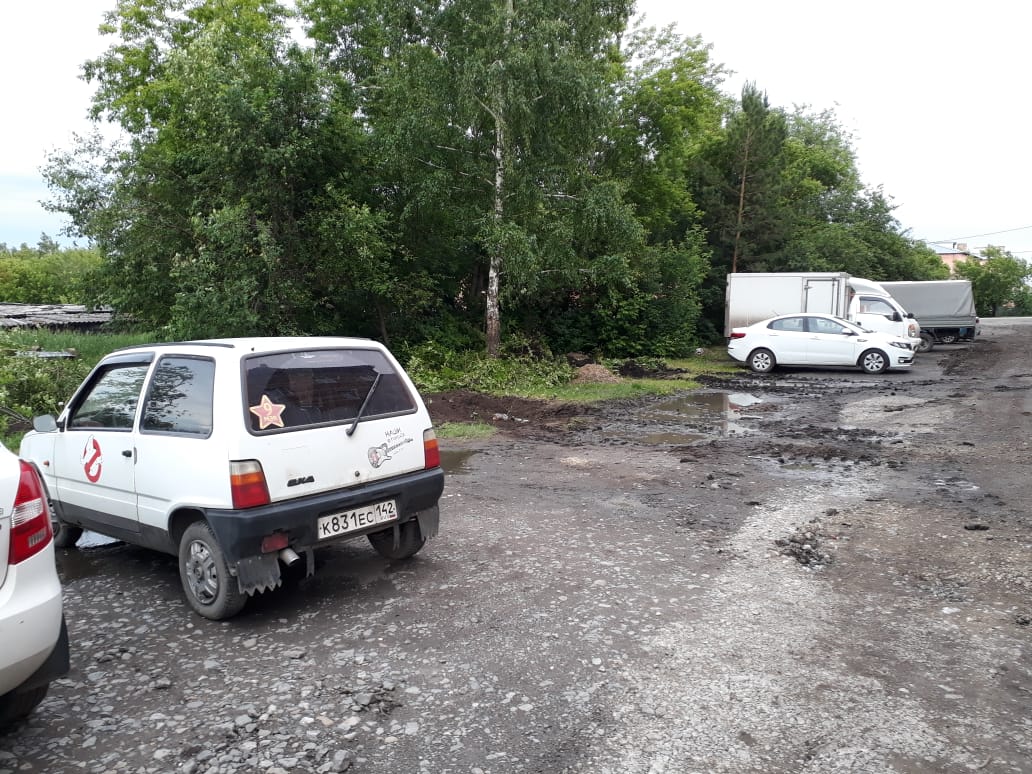 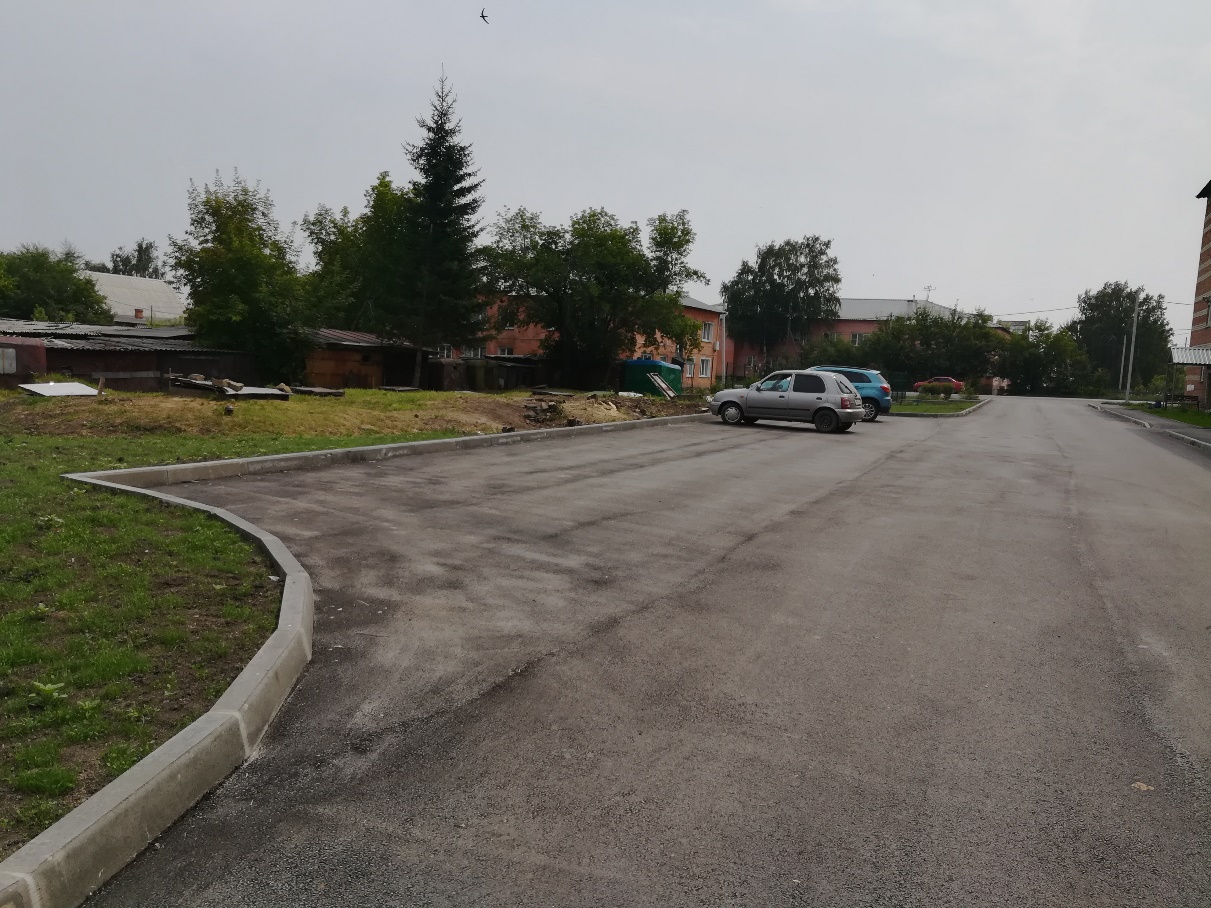 Фото доФото после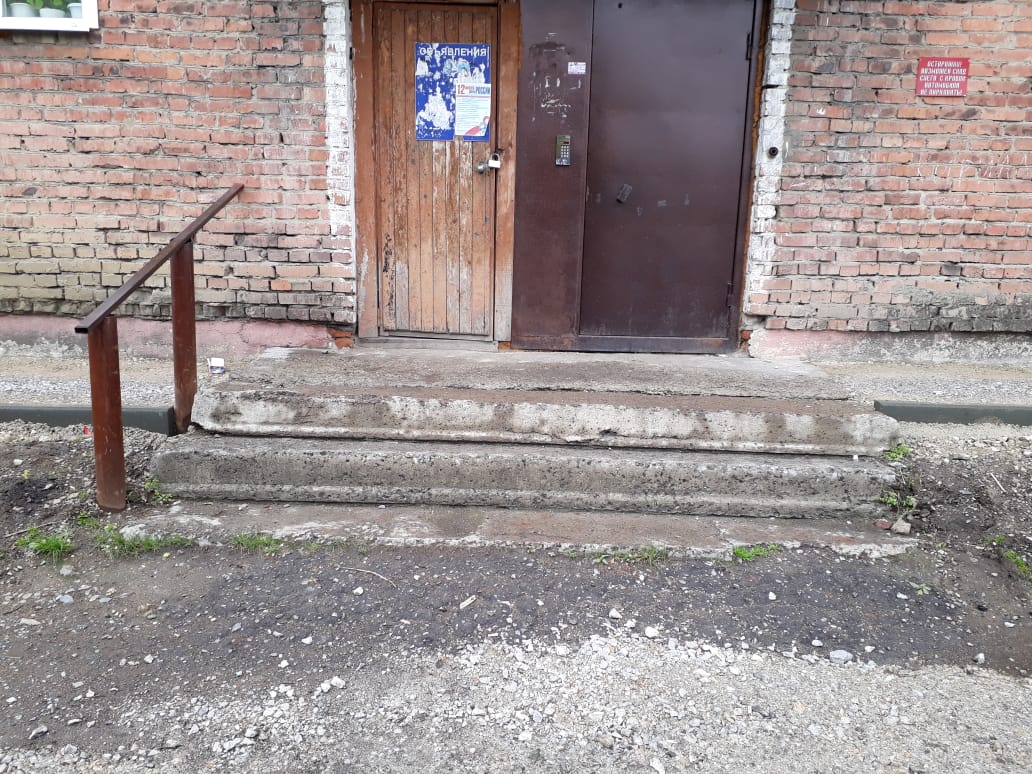 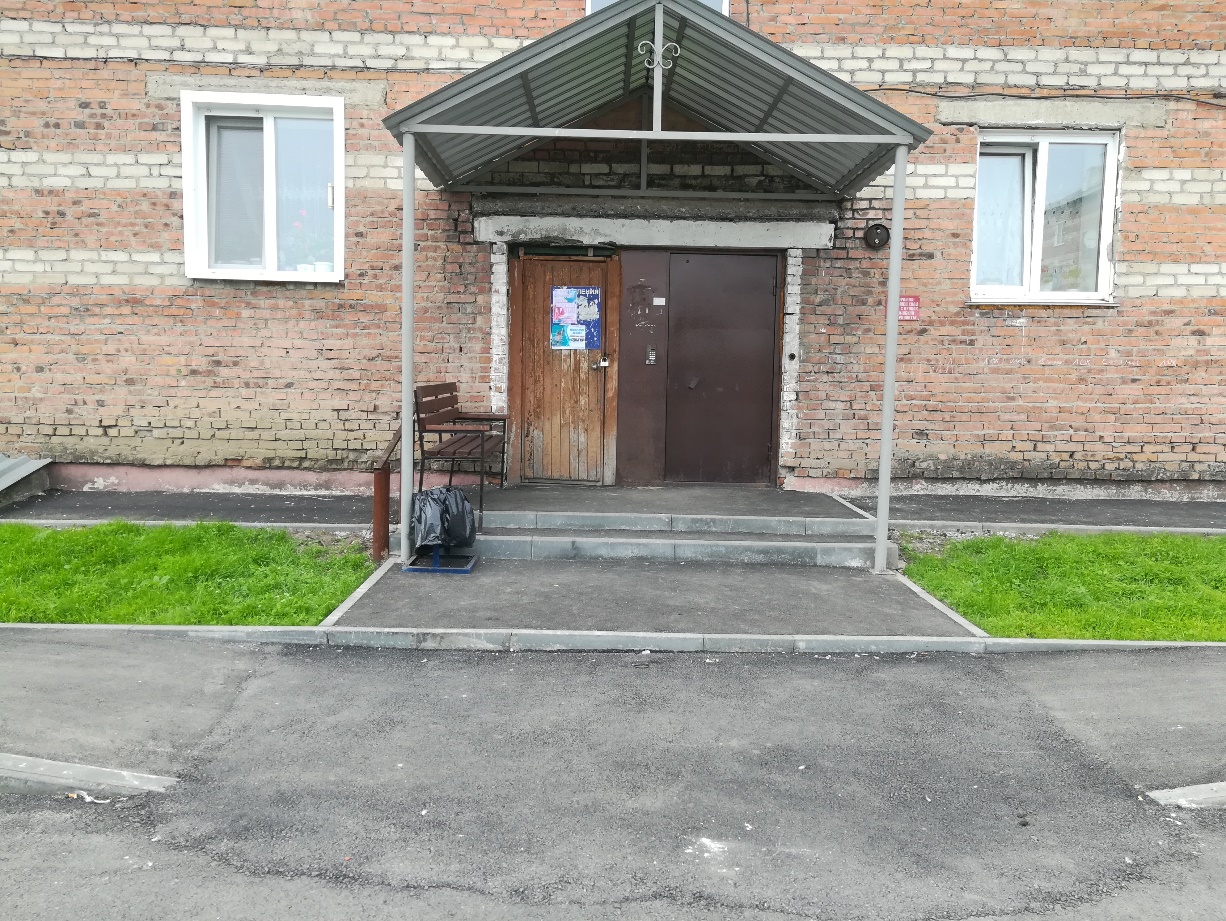 